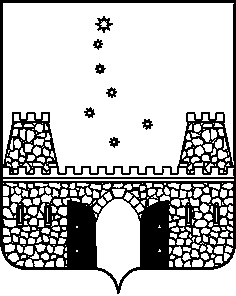 АДМИНИСТРАЦИЯ МУНИЦИПАЛЬНОГО ОБРАЗОВАНИЯ 
СТАРОМИНСКИЙ РАЙОНПОСТАНОВЛЕНИЕот  ____________                                                                               №__________ст-ца Староминская Об утверждении Положения о предоставлении ежегодного дополнительного оплачиваемого отпуска работникам с ненормированным рабочим днем в муниципальных учреждениях муниципального образования Староминский район      В соответствии со статьей 119 Трудового кодекса Российской Федерации, руководствуясь Федеральным законом от 06.10.2003 № 131-ФЗ «Об общих принципах организации местного самоуправления в Российской Федерации», в целях регулирования порядка предоставления ежегодного дополнительного оплачиваемого отпуска работникам с ненормированным рабочим днем в муниципальных учреждениях муниципального образования Староминский район, руководствуясь статьей 31 Устава муниципального образования Староминский район,  п о с т а н о в л я ю:	1. Утвердить Положение о предоставлении ежегодного дополнительного оплачиваемого отпуска работникам с ненормированным рабочим днем в муниципальных учреждениях муниципального образования Староминский район согласно приложению к настоящему постановлению.2.Постановление администрации муниципального образования Староминский район № 1300 от 10 октября 2022 года «Об утверждении Правил предоставления ежегодного дополнительного оплачиваемого отпуска работникам с ненормированным рабочим днем в муниципальных учреждениях муниципального образования Староминский район» признать утратившим силу.3.Организационному отделу управления делами администрации муниципального образования Староминский район (Семеняко Г.Ю.) разместить настоящее постановление на официальном сайте муниципального образования Староминский район  в информационно-телекоммуникационный сети «Интернет».4. Контроль за выполнением настоящего постановления возложить на заместителя главы муниципального образования Староминский район А.П. Евтенко.        5. Постановление  вступает в силу со дня его официального обнародования путем размещения на официальном сайте администрации муниципального образования Староминский район в информационно-телекоммуникационной сети «Интернет».Исполняющий обязанности главы муниципального образованияСтароминский район                                                                        А.П.ЕвтенкоЛИСТ СОГЛАСОВАНИЯпроекта постановления администрации муниципального образованияСтароминский район от_____________№_____«Об утверждении Положения о предоставлении ежегодного дополнительного оплачиваемого отпуска работникам с ненормированным рабочим днем в муниципальных учреждениях муниципального образования Староминский район»Проект внесен и подготовлен:Заместитель главы муниципального образования Староминский район                                                          К.К.Черкова                                                   Проект согласован:Начальник отдела кадров управления делами администрации муниципального образованияСтароминский район                                                                         Г.И.Бессарабова                                                   Заместитель начальника управления делами,начальник юридического отделауправления делами администрации муниципального образования Староминский район                                                                              В.В.ПетренкоНачальник отдела делопроизводства управления делами администрациимуниципального образования Староминский район						          	             С.А.СлынькоЗаявка к постановлению  администрации муниципального образования Староминский район Наименование постановления: ««Об утверждении Положения о предоставлении ежегодного дополнительного оплачиваемого отпуска работникам с ненормированным рабочим днем в муниципальных учреждениях муниципального образования Староминский район»Проект подготовлен: заместителем главы муниципального образования Староминский район К.К.ЧерковойПостановление разослать:1) начальник отдела кадров управления делами администрации муниципального образования Староминский район Бессарабова Г.И. – 1 экз.;2) начальник организационного отдела управления делами администрации муниципального образования Староминский район Семеняко Г.Ю. – 1 экз.Черкова Ксения Константиновна  04.07.2023_________________  +7(86153)5-71-29, 8989-838-22-16